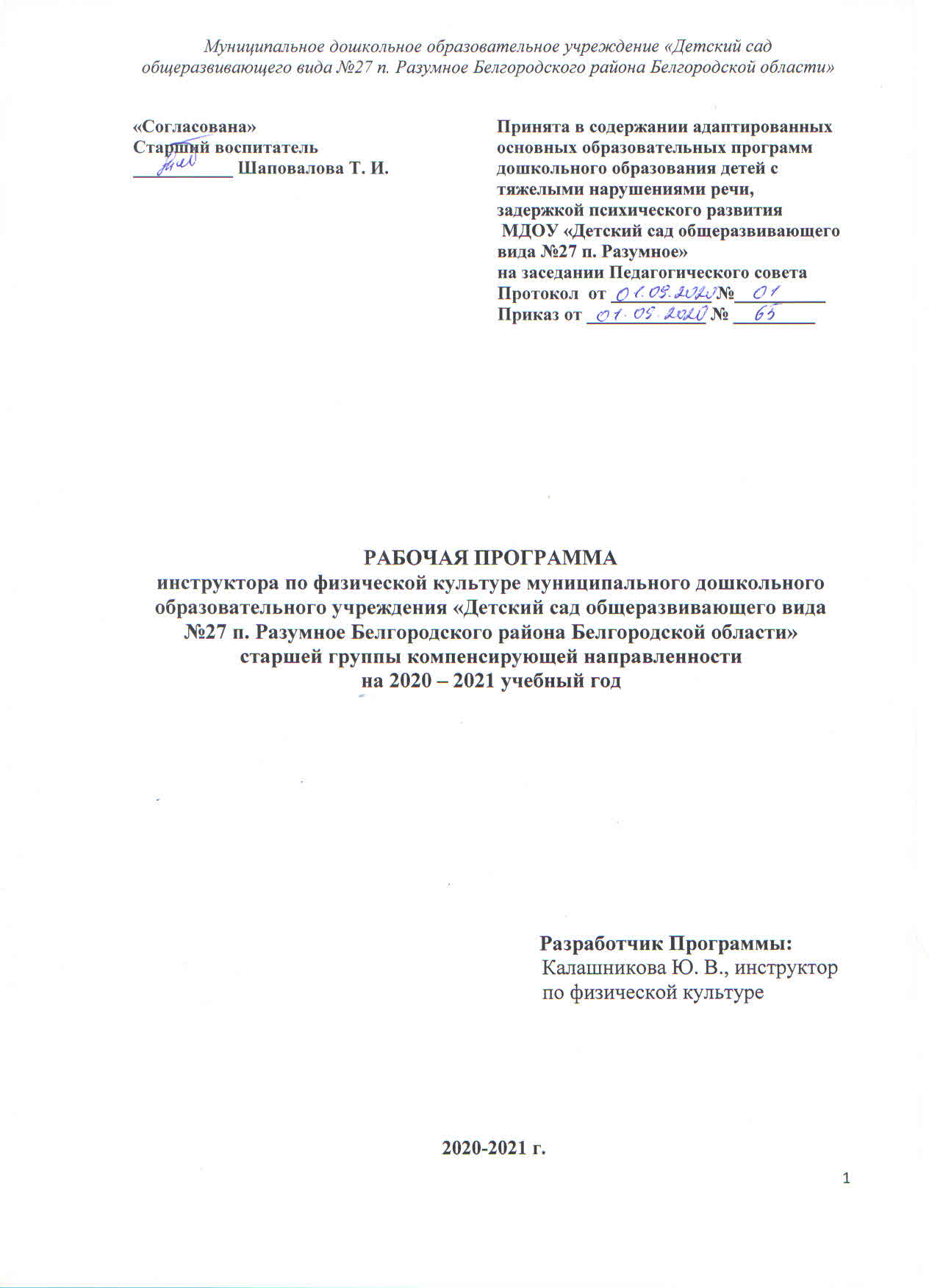 ВВЕДЕНИЕНазвание программы: Рабочая программа инструктора по физической культуре муниципального дошкольного образовательного учреждения «Детский сад общеразвивающего вида № 27 п. Разумное Белгородского района Белгородской области» в старшей группе компенсирующей направленности на 2020-2021 учебный годРазработчик Программы: Калашникова Ю.В., инструктор по физической культуреИсполнитель Программы: инструктор по физической культуре дошкольной образовательной организации, педагоги, заменяющие на время отсутствия основного работника.Сроки реализации: 2020-2021 учебный год.Список используемых сокращений:ДО - дошкольное образование;ДОО - дошкольная образовательная организация;МДОУ - муниципальное дошкольное образовательное учреждение;РП - рабочая программа;ФГОС ДО - федеральный государственный образовательный стандарт дошкольного образования;ООП ДО - основная образовательная программа дошкольного образования;ОП ДО -  образовательная программа дошкольного образования;АООП ДО - адаптированная основная образовательная программа дошкольного образования;ОВЗ - ограниченные возможности здоровья;ЗПР – задержка психического развития;ТНР – тяжелые нарушения речи.СодержаниеЦелевой раздел ПрограммыПояснительная записка.1.1. Цели и задачи психолого – педагогического сопровождения по реализации образовательной области «Физическое развитие» . …………………………………..4                        1.2. Принципы и подходы к формированию Программы……………………………..51.3. Возрастные и индивидуальные особенности обучающихся ДОО……...  ………7           1.4.Планируемые результаты освоения Программы (образовательная область «Физическое развитие».)………………………………………………………………………………..12Содержательный раздел Программы2.1.Содержание и основные направления образовательной деятельности   инструктора по физической культуре ДОО…………………………………...........................................142.2.Система мониторинга детского развития………………………………… ……….152.3.Особенности организации образовательного процесса в возрастных группах (модель организации образовательного процесса)………………………………………………172.4. Парциальная программа и технология: Л.Н.Волошина, Т.В.Курилова  «Играйте на здоровье»………………………………………………………………………………….182.5. Перспективный план взаимодействия с родителями на год………………………20Организационный раздел3.1.Режим дня  возрастных групп………………………………………………………..203.2.Схема распределения образовательной деятельности……………………………..233.3.Описание традиционных событий (праздники, развлечения, досуги)…................243.4. Циклограмма  (режим) двигательной активности……………………...………….243.5. Циклограмма и график работы инструктора по физической культуре ДОО………………………………………………………………………………………..263.6. Описание материально-технического обеспечения Программы………................32Методическое обеспечение.3.7. Особенности организации развивающей предметно-пространственной  среды…………………………………………………………………………….................33Целевой раздел ПрограммыПояснительная запискаРабочая программа инструктора по физической культуре (далее –Программа) разработана в соответствии с основной образовательной программой дошкольного образования, адаптированной основной образовательной программой дошкольного образования для детей с тяжёлыми нарушениями речи (ТНР), адаптированной основной образовательной программой дошкольного образования детей с задержкой психического развития (ЗПР)   МДОУ «Детский сад общеразвивающего вида №27 п. Разумное» и отражает особенности содержания и организации образовательного процесса по образовательной области «Физическое развитие» в старшей  группе компенсирующей  направленности.1.1.  Цели и задачи Программы в соответствии с ФГОС ДО (п. 1.6.ФГОС ДО)Основными целями МДОУ «Детский сад общеразвивающего вида №27 п. Разумное» по реализации Программы являются: формирование основ базовой  культуры личности, развитие физических, интеллектуальных, нравственных, эстетических и личностных качеств, формирование предпосылок учебной деятельности, сохранение и укрепление здоровья детей дошкольного возраста;обеспечение развития личности детей дошкольного возраста в различных видах общения и деятельности с учётом их возрастных, индивидуальных психологических и физиологических особенностей;создание условий развития ребенка, открывающих возможности для его позитивной социализации,  личностного развития, развития инициативы и творческих способностей на основе сотрудничества со взрослыми и сверстниками и соответствующим возрасту видам деятельности;создание развивающей образовательной среды, которая представляет собой систему условий социализации и индивидуализации детей.Цель Программы в части реализации АООП ДО для детей с  ТНР: проектирование социальной ситуации развития, осуществление коррекционно-развивающей деятельности и развивающей предметно-пространственной среды, обеспечивающих позитивную социализацию, мотивацию и поддержку индивидуальности ребенка с ограниченными возможностями здоровья (ТНР).Основные задачи сопровождения детей с ОВЗ (ТНР):определение особых образовательных потребностей детей с ОВЗ    (ТНР);разработка и реализация плана  коррекционной – развивающей  работы с детьми с ОВЗ(ТНР) в части реализации ОО «Физическое развитие»;формирование психологической готовности к обучению в школе;осуществление индивидуально -  ориентированной психолого-педагогической помощи детям с тяжелыми нарушениями речи с учётом индивидуальных возможностей детей (в соответствии рекомендациями ТПМПК);создание условий, способствующих освоению детьми с ОВЗ (ТНР)  основной образовательной программы дошкольного образования и их интеграции  в образовательном учреждении.оказание консультативной и методической помощи родителям (законным представителям) детей с ОВЗ (ТНР) в части формирования основ здорового образа жизни, двигательной активности, сформированности физических качеств.       Цель программы в части реализации  АООП ДО для детей с ЗПР: проектирование модели образовательной и коррекционно-развивающей психолого-педагогической работы, максимально обеспечивающей создание условий для развития детей с ЗПР дошкольного возраста, их позитивной социализации, интеллектуального, социально-личностного, художественно-эстетического и физического развития на основе сотрудничества со взрослыми и сверстниками в соответствующих возрасту видах деятельности.         Задачи: 	    создание благоприятных условий для всестороннего развития и образования детей с ЗПР в соответствии с их возрастными, индивидуально-типологическими особенностями и особыми образовательными потребностями; амплификации образовательных воздействий;    создание оптимальных условий для охраны и укрепления физического и психического здоровья детей с ЗПР;    обеспечение психолого-педагогических условий для развития способностей и личностного потенциала каждого ребенка как субъекта отношений с другими детьми, взрослыми и окружающим миром;     выстраивание индивидуального коррекционно-образовательного маршрута на основе изучения особенностей развития ребенка, его потенциальных возможностей и способностей;    взаимодействие с семьей для обеспечения полноценного развития детей с ЗПР; оказание консультативной и методической помощи родителям в вопросах коррекционно-развивающего обучения и воспитания детей с ЗПР;    обеспечение необходимых санитарно-гигиенических условий, проектирование специальной предметно-пространственной развивающей среды, создание атмосферы психологического комфорта.        Программа обеспечивает развитие личности детей старшего дошкольного возраста  в различных видах общения и деятельности с учетом возрастных, индивидуальных психологических и физиологических особенностей по физическому развитию. Образовательная область «Физическое развитие»Физическое развитие включает приобретение опыта в следующих видах деятельности детей: связанной с выполнением упражнений, направленных на развитие таких физических качеств, как координация и гибкость; способствующих правильному формированию опорно-двигательной системы организма, развитию равновесия,  координации движения, крупной и мелкой моторики обеих рук, а также с правильным, не наносящим ущерба организму, выполнением основных движений (ходьба, бег, мягкие прыжки, повороты в обе стороны), формирование начальных представлений о некоторых видах спорта, овладение подвижными играми с правилами; становление целенаправленности и саморегуляции в двигательной сфере; становление ценностей здорового образа жизни, овладение его элементарными нормами и правилами (в питании, двигательном режиме, закаливании, при формировании полезных привычек и др.)».Основные цели и задачи ОО «Физическое развитие»	Формирование начальных представлений о здоровом образе жизни. Формирование у детей начальных представлений о здоровом образе жизни.	Физическая культура. Сохранение, укрепление и охрана здоровья детей; повышение умственной и физической работоспособности, предупреждение утомления. 	Обеспечение гармоничного физического развития, совершенствование умений и навыков в основных видах движений, воспитание красоты, грациозности, выразительности движений, формирование правильной осанки.	Формирование потребности в ежедневной двигательной деятельности. Развитие инициативы, самостоятельности и творчества в двигательной активности, способности к самоконтролю, самооценке при выполнении движений. 	Развитие интереса к участию в подвижных и спортивных играх и физических упражнениях, активности в самостоятельной двигательной деятельности; интереса и любви к спорту.	Принципы и подходы к формированию ПрограммыПрограмма  разработана в соответствии с основными нормативно -  правовыми документами:Законом РФ от 29.12.2012 г. №273-ФЗ «Об образовании в Российской Федерации»,Федеральным законом от 24 июля 1998 г. № 124-ФЗ «Об основных гарантиях прав ребенка в Российской Федерации» (принят Государственной Думой 3 июля 1998 года, одобрен Советом Федерации 9 июля 1998 года; Постановлением Главного государственного санитарного врача РФ от 15 мая 2013г. №26 «Об утверждении СанПиН 2.4.1.3049-13 «Санитарно- эпидемиологические требования к устройству, содержанию и организации режима работы дошкольных образовательных организаций»; Приказом Министерства образования и науки РФ от 30 августа 2013 года №1014 «Об утверждении Порядка организации и осуществления образовательной деятельности по основным общеобразовательным программам - образовательным программам дошкольного образования»; Приказом Министерства образования и науки РФ от 17 октября 2013 года №1155 «Об утверждении федерального государственного образовательного стандарта дошкольного образования»; Постановлением Правительства Белгородской области от 30.12.2013 г. № 528-пп «Об утверждении государственной программы Белгородской области «Развитие образования Белгородской области на 2014-2020 годы»;  Постановлением Правительства Белгородской области от 28 октября 2013 г. № 431-пп «Об утверждении Стратегии развития дошкольного, общего и дополнительного образования Белгородской области на 2013-2020 годы»; Письмом департамента образования Белгородской области от 27 апреля 2017 года№ 9-09/14/2121 «О направлении методических рекомендаций об обеспечении психолого-педагогической поддержки семьи и повышении педагогической компетенции родителей (законных представителей);Письмом департамента образования Белгородской области от 20 апреля 2017 года № 9-09/14/2000 «О повышении качества обеспечения детей-инвалидов услугами дошкольного образования».Уставом МДОУ «Детский сад общеразвивающего вида №27 п. Разумное» и иными локальными актами различных уровней. При разработке Программы учтены следующие  методологические подходы:качественный подход;возрастной подход;деятельностный подход;личностный подход;культурно – исторический подход.В основу Программы положены принципы, сформулированные  в соответствии с Конституцией Российской Федерации, Конвенцией ООН о правах ребенка и иных законодательных актах Российской Федерации:поддержка разнообразия детства; сохранение уникальности и самоценности детства как важного этапа в общем развитии человека, самоценность детства - понимание (рассмотрение) детства как периода жизни значимого самого по себе, без всяких условий; значимого тем, что происходит с ребенком сейчас, а не тем, что этот период есть период подготовки к следующему периоду;личностно-развивающий и гуманистический характер взаимодействия взрослых (родителей (законных представителей), педагогических и иных работников  дошкольной образовательной организации) и детей;уважение личности ребенка;реализация программы в формах, специфических для детей данной возрастной группы, прежде всего в форме игры, познавательной и исследовательской деятельности, в форме творческой активности, обеспечивающей художественно-эстетическое развитие ребенка.Значимые для разработки и реализации Программы характеристики     	МДОУ функционирует в режиме 12 часового пребывания воспитанников при пятидневной рабочей неделе. Программа реализуется в течение всего времени пребывания воспитанников в учреждении. В  МДОУ созданы условия для реализации ОО «Физическое развитие»: отдельный спортивный зал, спортивная игровая площадка, в группе созданы условия для организации двигательной деятельности (центр двигательной активности). Игровые площадки оснащены необходимым игровым  оборудованием в соответствии с требованиями СанПиН, ФГОС ДО. Территория МДОУ озеленена, по периметру участок имеет ограждение, освещение.        Ближайшее окружение – ФОК «Парус», МОУ «Разуменская средняя общеобразовательная школа №1», МОУ «Разуменская средняя общеобразовательная школа №2»,  ЦКР им. И. Д. Елисеева, филиал Разуменской  библиотеки №37, Духовно – просветительский центр «Возрождение»,  Разуменская амбулатория. В п. Разумное функционирует пять дошкольных образовательных организаций. Это создает благоприятные условия для организации воспитательно – образовательного процесса МДОУ, расширяет спектр возможностей по активизации взаимодействия участников образовательного процесса по решению задач  физического развития.Воспитание и обучение в группе ведется на русском языке.Индивидуальные  особенности обучающихсяОбразовательный процесс осуществляется с учетом индивидуальных особенностей детей.В ДОО в 2020-2021 учебном году функционирует старшая группа компенсирующей направленности. Списочный состав – 10 человек.Индивидуальные особенности детей с ОВЗ (тяжелыми нарушениями речи), посещающими группу компенсирующей  направленности     Дошкольники с тяжелыми нарушениями речи (общим недоразвитием речи) — это дети с поражением центральной нервной системы, у которых стойкое речевое расстройство сочетается с различными особенностями психической деятельности. Психологический статус  ребенка с речевыми патологиями характеризуется недостаточной устойчивостью внимания,  более низким уровнем показателей произвольного внимания, трудностями в переключении внимания и планировании своих действий. Дети с трудом сосредоточивают внимание на анализе условий, поиске различных способов и средств решения задач. Детям с патологией речи гораздо труднее сосредоточить внимание на выполнении заданий в условиях словесной инструкции, чем в условиях зрительной. В первом случае наблюдается большее количество ошибок, связанных с нарушением грубых дифференцировок по цвету, форме, расположению фигур. Во втором случае распределение внимания между речью и практическим действием для детей с патологией речи оказывается трудной, практически невыполнимой задачей. У детей с различными видами речевой патологии имеется значительное снижение произвольного внимания по сравнению с нормой, но специфика этого нарушения определяется степенью его распределения и переключаемости.        У данной категории детей отмечаются проблемы в развитии восприятия (слухового, зрительного, кинестетического и др.) т.е. в формировании представлений о предметах и явлениях окружающего мира.         У всех детей с нарушениями речи отмечаются нарушения фонематического восприятия. Исследование зрительного восприятия позволяет сделать выводы о том, что у дошкольников с речевой патологией данная психическая функция отстает в своем развитии от нормы и характеризуется недостаточной сформированностью целостного образа предмета. Исследования показывают, что простое зрительное узнавание реальных объектов и их изображений не отличается у этих детей от нормы. Затруднения наблюдаются при усложнении заданий (узнавание предметов в условиях наложения, зашумления). Для многих детей с речевой патологией, обусловленной органическими поражениями мозга, характерны нарушения оптико-пространственного гнозиса, который является необходимым условием для обучения детей грамоте. Исследования показали, что данная функция у детей с речевыми дефектами находится по сравнению с нормально развитыми сверстниками на значительно более низком уровне. У детей с речевыми дефектами выявлены трудности в пространственной ориентации. Дети в основном затрудняются в дифференциации понятий «право» и «лево», обозначающих месторасположение объектов, возникают трудности в ориентировке в собственном теле, особенно при усложнении заданий. Способности устанавливать пространственные отношения между явлениями действительности в практической деятельности и понимать их в импрессивной речи являются сохранными. Но в экспрессивной речи дети часто не находят языковых средств для выражения этих отношений.При относительной сохранности смысловой, логической памяти у детей снижена вербальная память, страдает продуктивность запоминания. Исследование памяти у детей с тяжелыми нарушениями речи обнаруживает, что объем их зрительной памяти практически не отличается от нормы. Исключение касается возможности продуктивного запоминания серии геометрических фигур детьми с дизартрией. Исследования показали большую вариабельность в объеме слуховой памяти, также некоторое общее снижение данной функции. При этом уровень слуховой памяти понижается с понижением уровня речевого развития. Дети часто забывают сложные инструкции (трех-, четырехступенчатые), опускают некоторые их элементы и меняют последовательность предложенных заданий, не прибегают к речевому обобщению в целях уточнения инструкции. Это связано также и с особенностями внимания. Исследования по изучению вербальной памяти детей с недоразвитием речи обнаруживают недостаточность опосредствованной словесной памяти, что носит специфически речевой характер и по своему патологическому механизму первично связана с системным нарушением речи, но не с нарушением собственно мышления.Связь между речевыми нарушениями и другими сторонами психического развития проявляется также в специфических особенностях  мышления. Обладая полноценными предпосылками для овладения мыслительными операциями, доступными по возрасту, дети отстают в развитии словесно-логического мышления, с трудом овладевают мыслительными операциями (анализом и синтезом, сравнением и обобщением, классификацией). У них обнаруживается недостаточный объем сведений об окружающем, о свойствах и функциях предметов действительности, возникают трудности в установлении причинно-следственных связей, явлений, в формировании математических представлений, развитии логического мышления.Несколько иначе развивается воображение (психологическая основа творчества) у детей с тяжелыми нарушениями речи. Развитию детского воображения способствует своевременное формирование речи, а задержка речевого развития приводит к отставанию в развитии мышления и воображения. Данной категории детей оказывается недоступным выполнение творческих заданий. Рисунки таких детей отличаются бедностью замысла и содержания. Они плохо понимают переносные значения слов, метафор и испытывают трудности в составлении творческих рассказов. Это объясняется беглостью словарного запаса, упрощенностью фраз, нарушениями грамматического строя речи, низким уровнем пространственного оперирования образами.У большинства детей отмечаются нарушения в развитии двигательной сферы, т.е. общей и мелкой моторики (плохая координация движений, снижение скорости и ловкости при их выполнении). Наибольшие трудности выявляются при выполнении упражнений для пальцев и кистей рук, сопровождающихся словесной инструкцией.Для детей с тяжелыми нарушениями речи отмечается невысокий уровень развития игровой деятельности: низкая речевая активность в ходе игр, неумение организовать сюжетно-ролевую игру, отказ от участия в играх вербального характера.Индивидуальные особенности детей с задержкой психического развитияВ дошкольном возрасте проявления задержки становятся более выраженными и проявляются в следующем:Недостаточная познавательная активность нередко в сочетании с быстрой утомляемостью и истощаемостью. Дети с ЗПР отличаются пониженной, по сравнению с возрастной нормой, умственной работоспособностью, особенно при усложнении деятельности.Отставание в развитии психомоторных функций, недостатки общей и мелкой моторики, координационных способностей, чувства ритма. Двигательные навыки и техника основных движений отстают от возрастных возможностей, страдают двигательные качества: быстрота, ловкость, точность, сила движений. Недостатки психомоторики проявляются в незрелости зрительно-слухо-моторной координации, произвольной регуляции движений, недостатках моторной памяти, пространственной организации движений.Недостаточность объема, обобщенности, предметности и целостности восприятия, что негативно отражается на формировании зрительно-пространственных функций и проявляется в таких продуктивных видах деятельности, как рисование и конструирование. Более низкая способность, по сравнению с нормально развивающимися детьми того же возраста, к приему и переработке перцептивной информации, что наиболее характерно для детей с ЗПР церебрально-органического генеза. В воспринимаемом объекте дети выделяют гораздо меньше признаков, чем их здоровые сверстники. Многие стороны объекта, данного в непривычном ракурсе (например, в перевернутом виде), дети могут не узнать, они с трудом выделяют объект из фона. Выражены трудности при восприятии объектов через осязание: удлиняется время узнавания осязаемой фигуры, есть трудности обобщения осязательных сигналов, словесного и графического отображения предметов. У детей с другими формами ЗПР выраженной недостаточности сенсорно-перцептивных функций не обнаруживается. Однако, в отличие от здоровых сверстников, у них наблюдаются эмоционально-волевая незрелость, снижение познавательной активности, слабость произвольной регуляции поведения, недоразвитие и качественное своеобразие игровой деятельности.Незрелость мыслительных операций. Дети с ЗПР испытывают большие трудности при выделении общих, существенных признаков в группе предметов, абстрагировании от несущественных признаков, при переключении с одного основания классификации на другой, при обобщении. Незрелость мыслительных операций сказывается на продуктивности наглядно-образного мышления и трудностях формирования словесно-логического мышления. Детям трудно устанавливать причинно-следственные связи и отношения, усваивать обобщающие понятия. При нормальном темпе психического развития старшие дошкольники способны строить простые умозаключения, могут осуществлять мыслительные операции на уровне словесно-логического мышления (его конкретно-понятийных форм). Незрелость функционального состояния ЦНС (слабость процессов торможения и возбуждения, затруднения в образовании сложных условных связей, отставание в формировании систем межанализаторных связей) обусловливает бедный запас конкретных знаний, затрудненность процесса обобщения знаний, скудное содержание понятий. У детей с ЗПР часто затруднен анализ и синтез ситуации. Незрелость мыслительных операций, необходимость большего, чем в норме, количества времени для приема и переработки информации, несформированность антиципирующего анализа выражается в неумении предвидеть результаты действий как своих, так и чужих, особенно если при этом задача требует выявления причинно-следственных связей и построения на этой основе программы событий.Задержанный темп формирования мнестической деятельности, низкая продуктивность и прочность запоминания, особенно на уровне слухоречевой памяти, отрицательно сказывается на усвоении получаемой информации. Отмечаются недостатки всех свойств внимания: неустойчивость, трудности концентрации и его распределения, сужение объема. Задерживается формирование такого интегративного качества, как саморегуляция, что негативно сказывается на успешности ребенка при освоении образовательной программы.Эмоциональная сфера дошкольников с ЗПР подчиняется общим законам развития, имеющим место в раннем онтогенезе. Однако сфера социальных эмоций в условиях стихийного формирования не соответствует потенциальным возрастным возможностям.Незрелость эмоционально-волевой сферы и коммуникативной деятельности отрицательно влияет на поведение и межличностное взаимодействие дошкольников с ЗПР. Дети не всегда соблюдают дистанцию со взрослыми, могут вести себя навязчиво, бесцеремонно, или, наоборот, отказываются от контакта и сотрудничества. Трудно подчиняются правилам поведения в группе, редко завязывают дружеские отношения со своими сверстниками. Задерживается переход от одной формы общения к другой, более сложной. Отмечается меньшая предрасположенность этих детей к включению в свой опыт социокультурных образцов поведения, тенденция избегать обращения к сложным формам поведения. У детей с психическим инфантилизмом, психогенной и соматогенной ЗПР наблюдаются нарушения поведения, проявляющиеся в повышенной аффектации, снижении самоконтроля, наличии патохарактерологических поведенческих реакций.Задержка в развитии и своеобразие игровой деятельности. У дошкольников с ЗПР недостаточно развиты все структурные компоненты игровой деятельности: снижена игровая мотивация, с трудом формируется игровой замысел, сюжеты игр бедные, примитивные, ролевое поведение неустойчивое, возможны соскальзывания на стереотипные действия с игровым материалом. Содержательная сторона игры обеднена из-за недостаточности знаний и представлений об окружающем мире. Игра не развита как совместная деятельность, дети не умеют строить коллективную игру, почти не пользуются ролевой речью. Они реже используют предметы-заместители, почти не проявляют творчества, чаще предпочитают подвижные игры, свойственные младшему возрасту, при этом затрудняются в соблюдении правил. Отсутствие полноценной игровой деятельности затрудняет формирование внутреннего плана действий, произвольной регуляции поведения, т. о. своевременно не складываются предпосылки для перехода к более сложной - учебной деятельности.Недоразвитие речи носит системный характер. Особенности речевого развития детей с ЗПР обусловлены своеобразием их познавательной деятельности и проявляются в следующем:отставание в овладении речью как средством общения и всеми компонентами языка;низкая речевая активность;бедность, недифференцированность словаря;выраженные недостатки грамматического строя речи: словообразования, словоизменения, синтаксической системы языка;слабость словесной регуляции действий, трудности вербализации и словесного отчета;задержка в развитии фразовой речи, неполноценность развернутых речевых высказываний;недостаточный уровень ориентировки в языковой действительности, трудности в осознании звуко-слогового строения слова, состава предложения;недостатки устной речи и несформированность функционального базиса письменной речи обусловливают особые проблемы при овладении грамотой;недостатки семантической стороны, которые проявляются в трудностях понимания значения слова, логико-грамматических конструкций, скрытого смысла текста. Для дошкольников с ЗПР характерна неоднородность нарушенных и сохранных звеньев в структуре психической деятельности, что становится особенно заметным к концу дошкольного возраста. В отсутствии своевременной коррекционно-педагогической помощи к моменту поступления в школу дети с ЗПР не достигают необходимого уровня психологической готовности за счет незрелости мыслительных операций и снижения таких характеристик деятельности, как познавательная активность, целенаправленность, контроль и саморегуляция. Вышеперечисленные особенности познавательной деятельности, речи, эмоционально-волевой сферы обусловливают слабость функционального базиса, обеспечивающего дальнейшую учебную деятельность детей с ЗПР в коммуникативном, регулятивном, познавательном, личностном компонентах. А именно на этих компонентах основано формирование универсальных учебных действий в соответствии с ФГОС начального общего образования. Важнейшей задачей является формирование этого функционального базиса для достижения целевых ориентиров дошкольного образования и формирования полноценной готовности к началу школьного обучения.   	1.4. Планируемые результаты  освоения Программы	Результаты освоения Программы представлены в виде целевых ориентиров дошкольного образования, которые представляют собой социально-нормативные возрастные характеристики возможных достижений ребёнка   на   этапе   завершения   уровня   дошкольного   образования (п.4.1.ФГОС ДО).Целевые ориентиры   старший дошкольный возраст:Ребёнок хорошо владеет устной речью, может выражать свои мысли и желания, проявляет инициативу в общении, умеет задавать вопросы, умозаключение, знает и умеет пересказывать сказки, рассказывать стихи, составлять рассказы по серии сюжетных картинок или по сюжетной картинке, творческие рассказы; у него сформированы элементарные навыки звуко-слогового анализа слов, анализа предложений, что обеспечивает формирование предпосылок грамотности; у него сформирован грамматический строй речи, он владеет разными способами словообразования.   Ребенок любознателен, склонен наблюдать, экспериментировать; он обладает начальными знаниями о себе, о природном и социальном мире, умеет обследовать предметы разными способами, подбирать группу предметов по заданному признаку, знает и различает основные и оттеночные цвета, плоские и объемные геометрические формы; у ребенка сформированы представления о профессиях, трудовых действиях; ребенок знаком с составом числа из единиц в пределах десяти, владеет навыками количественного и порядочного счета; у ребенка сформированы навыки ориентировки в пространстве, на плоскости, по простейшей схеме, плану; у ребенка есть представления о смене времен года и их очередности, смене частей суток и их очередности, очередности дней недели; у ребенка сформировано интеллектуальное мышление.Ребенок способен к принятию собственных решений с опорой на знания и умения в различных видах деятельности, ребенок умеет организовать игровые взаимодействие, осваивать игровые способы действий, создавать проблемно игровые ситуации, овладевать условностью игровых действий, заменять предметные действиями с предметными-заместителями, а затем и словом, отражать в игре окружающую действительность.Ребенок инициативен, самостоятелен в различных видах деятельности, способен выбрать себе занятия и партнеров по совместной деятельности, у ребенка развиты коммуникативные навыки, эмоциональная отзывчивость на чувства окружающих людей, подражательность, творческое воображение.Ребенок активен, успешно взаимодействует со сверстниками и взрослыми; у ребенка сформировалось положительное отношение к самому себе, окружающим, к различным видам деятельности.Ребенок способен адекватно проявлять свои чувства, умеет радоваться успехам и сопереживать неудачам других, способен договариваться, старается разрешать конфликты.Ребенок обладает чувством собственного достоинства, чувством веры в себя.Ребенок обладает развитым воображением, которое реализует в разных видах деятельности.Ребенок умеет подчиняться правилам и социальным нормам, способен к волевым усилиям, знаком с принятыми нормами и правилами поведения и готов соответствовать им.У ребенка развиты крупная и мелкая моторика, он подвижен и вынослив, владеет основными движениями, может контролировать свои движения, умеет управлять ими.Планируемые результаты. Старший дошкольный возраст:Общая и ручная моторика ребенка развита в соответствии с возрастной нормой, все движения выполняются в полном объеме, нормальном темпе; Координация движений не нарушена;Ребенок ходит прямо, свободно, не опуская голову, может побежать в медленном темпе 200 метров; Может прыгнуть в длину с места, может пробежать в медленном темпе 200 метров; Может прыгнуть в длину с места на 60 сантиметров, отталкиваясь двумя ногами;Умеет бросать мяч от груди, из-за головы и ловить его двумя руками; Может ходить по гимнастической скамейке, удерживая равновесие;Может лазать по гимнастической стенке верх и вниз;Охотно выполняет гигиенические процедуры, знает, что нужно ежедневно гулять, делать зарядку;У ребенка сформированы навыки безопасного поведения дома, в детском саду, на улице, в транспорте;В мимической мускулатуре движения выполняются в полном объеме и точно, синкинезии отсутствуют; Артикуляционная моторика в норме, движения выполняются в полном объеме и точно;Переключаемость в нормеСинкинезии и тремор отсутствуют;Саливация в норме.       	Педагогическая диагностика (мониторинг)  проводится в ходе наблюдений за активностью детей в спонтанной и специально организованной деятельности. Данные мониторинга заносятся  в карты наблюдений детского развития (индивидуальный профиль эффективности педагогических воздействий) и позволяют педагогу фиксировать индивидуальную динамику и перспективы развития каждого ребенка по образовательным областям в целом.  Освоение Программы не сопровождается проведением промежуточных аттестаций и итоговой аттестации воспитанников (п.4.1.ФГОС ДО).        Педагогический мониторинг проводится 2 раза в год: октябрь, май.Содержательный раздел2.1. Содержание и основные направления образовательной деятельности инструктора по физической культуре ДОО.Содержание образовательного процесса осуществляется  с учетом основных видов детской деятельности:2.2 Система  мониторинга детского развития ОО Физическое развитие5-6 летХодить и бегать легко, ритмично, сохраняя правильную осанку, направление и темп.Лазать по гимнастической   стенке (высота 2,5 м) с изменением темпа.Прыгать на мягкое покрытие (высота 20 см), прыгать в обозначенное место с высоты 30 см, прыгать в длину с места (не менее 80 см), с разбега (не менее 100 см); в высоту с разбега (не менее 40 см); прыгать через короткую и длинную скакалку.Метать предметы правой и левой рукой на расстояние 5 – 9 м, в вертикальную и горизонтальную цель с расстояния 3 – 4 м, сочетать замах с броском, бросать мяч вверх, о землю и ловить его одной рукой, отбивать мяч на месте не менее 10 раз, в ходьбе (расстояние 6 м), владеть шкалой мяча.Выполнять упражнения на статическое и динамическое равновесие.Перестраиваться в колонну по трое, четверо; равняться, размыкаться в колонне, шеренге; выполнять повороты направо, налево, кругом.Знать исходные положения, последовательность выполнения общеразвивающих упражнений, понимать их оздоровительное значение.Скользить по ледяным дорожкам, выполняя задание.Ходить на лыжах скользящим шагом на расстояние около 2 км; ухаживать за лыжами.Кататься на самокате.Участвовать в упражнениях с элементами спортивных игр: городки, бадминтон, футбол, хоккей.Самостоятельно организовать знакомые подвижные игры, придумывать с помощью воспитателя игры на заданные сюжеты.Продолжать развивать творчество в двигательной деятельности, формировать умение варьировать упражнения и игры, придумывать и выполнять имитационные и не имитационные упражнения, демонстрируя осознанность красоту, грациозность, выразительность, пластичность движений.Оценка уровня физической подготовленности по программе Л.Н.Волошиной, Т.В.Куриловой  «Играйте на здоровье»! Футбол Старший возраст (5 -7 лет)1. Челночный бег на 30 м (ловкость, быстрота).2. Ведение мяча между кеглями – 10 м; расстояние между кеглями – 2 м (ориентировка в пространстве, координация движений).3. Удары по воротам – 5 ударов (число попаданий, техника). Удары проводятся  с расстояния 4 м; размеры ворот – 1х2 м.Настольный теннисСтарший возраст (5-7 лет)1. «Чувство мяча» (глазомер, число повторений; упражнение выполняется с теннисным мячом).2. Умение чеканить мяч (координации движений, число повторений).3. Техника удара и подачи (число правильно выполненных ударов и подач, техника их исполнения).ХоккейСтарший возраст (5-7 лет)1. Ведение шайбы, не отрывая клюшку, - 10 м (техника, глазомер, скорость передвижения).2. Ведение шайбы клюшкой между предметами. Расстояние между предметами – 2 м, длина дистанции – 10 м (координация движений, ориентировка в пространстве).3. удары по воротам с центра. Расстояние – 3 м (меткость, сила).ГородкиСтарший возраст (5-7 лет).1. Сила кистей рук (правой и левой); измеряется детским динамометром; показания заносятся в таблицу.2. Дальность броска биты правой или левой рукой: измеряется расстояние, оцениваются качественные показатели (исходное положение, прицел, бросок, сохранение равновесия).3. Глазомер: оценивается число точных попаданий правой или левой рукой в один городок из пяти бросков (расстояние – 3м).БаскетболСтарший возраст (5-7 лет).1. Прыжки в высоту с места (количественные показатели).2. Броски мяча в корзину с расстояния 3 м (глазомер, сила); высота кольца – 2  м).3. Ведение мяча между предметами (техника, ловкость, глазомер).Бадминтон Старший возраст (5-7 лет).1. Умение подбить волан ракеткой (число раз, координация, ловкость), отбить волан (точность, сила удара; на сколько метров пролетел волан).2. Подача волана снизу. Задача – попасть в обруч (техника, точность подачи).3. Перекидывание волана через сетку (сила удара, техника выполнения).2.3. Модель организации образовательного процессаРешение образовательных задач осуществляется в ходе:Совместной деятельности (организованная образовательная деятельность+образовательная деятельность, осуществляемая  ходе режимных моментов);Самостоятельной деятельности детей;Взаимодействия с родителями, социумомЗадачи и содержание работы по реализации образовательной области «Физическое развитие»5 - 6 летПродолжать формировать правильную осанку; умение осознанно выполнять движения.	Совершенствовать двигательные умения и навыки детей.	Развивать быстроту, силу, выносливость, гибкость.	Закреплять умение легко ходить и бегать, энергично отталкиваясь от опоры.	Учить бегать наперегонки, с преодолением препятствий.	Учить прыгать в длину, в высоту с разбега, правильно разбегаться, отталкиваться и приземляться в зависимости от вида прыжка, прыгать на мягкое покрытие через длинную скакалку, сохранять равновесие при приземлении.	Учить сочетать замах с броском при метании, подбрасывать и ловить мяч одной рукой, отбивать его правой и левой рукой на месте и вести при ходьбе. 	Учить ходить на лыжах скользящим шагом, подниматься на склон, спускаться с горы, кататься на двухколёсном велосипеде, кататься на самокате, отталкиваясь одной ногой (правой и левой). Учить ориентироваться в пространстве.	Учить элементам спортивных игр, играм с элементами соревнования, играм-эстафетам.	Приучать помогать взрослым, готовить физкультурный инвентарь к занятиям физическими упражнениями, убирать его на место.	Поддерживать интерес детей к различным видам спорта, сообщать им некоторые сведения о событиях спортивной жизни страны.	Подвижные игры.Продолжать учить детей, самостоятельно организовывать знакомые подвижные игры, проявляя инициативу и творчество.	Воспитывать у детей стремление участвовать в играх с элементами соревнования, играх-эстафетах.	Учить спортивным играм и упражнениям.2.4. Парциальная программа и технология:  «Играйте на здоровье» Л.Н.Волошиной, Т.В.Куриловой.Цель: формирование начальных представлений о некоторых видах спорта;овладение подвижными играми с правилами; становление целенаправленности и саморегуляции в двигательной сфере; становление ценностей здорового образа жизни, овладение его элементарными нормами и правилами (реализуется в рамках работы с детьми младшего и старшего дошкольного возраста и  направлена на достижение  развития индивидуальных способностей  ребенка посредством обучения  навыкам спортивных игр).Задачи:формирование устойчивого интереса к играм с элементами спорта, спортивным упражнениям, желание использовать их в самостоятельной двигательной деятельности;обогащение двигательного опыта дошкольников новыми двигательными действиями, обучение правильной технике выполнения элементов спортивных игр;содействие развитию двигательных способностей;воспитание положительных морально-волевых качеств;формирование привычек здорового образа жизни.Формы работы с детьми: образовательная деятельность, Дни здоровья, развлечения, спортивные праздники, мини – спартакиады, флеш – мобы, досуги, туристические походы.2.5. План работы с родителями   на 2020-2021 учебный годОрганизационный раздел3.1. Режим дня возрастных групп	Особенности организации режима работы МДОУ «Детский сад общеразвивающего  вида №27 п. Разумное»:- время пребывания воспитанников в МДОУ - 10 часовое  (с 8.00 час до 18.00) - пятидневная рабочая неделя, выходные дни -  суббота и воскресенье, праздничные   дни.         Режим организации жизнедеятельности воспитанников МДОУ определен: - построением образовательного процесса на адекватных возрасту формах работы с детьми: основной формой работы с детьми дошкольного возраста и ведущим видом деятельности для них является игра;-  решением  образовательных задач в совместной деятельности взрослого и ребенка и самостоятельной деятельности детей не только в рамках  организованной	 образовательной деятельности, но и при проведении режимных моментов в соответствии со спецификой дошкольного образования.- в соответствии с функциональными возможностями детей старшего дошкольного  возраста; - на основе соблюдения баланса между разными видами детской деятельности; -  особенностями организации гибкого режима пребывания детей в детском саду;- с учетом социального заказа родителей (законных представителей) и нормативно-правовых требований к организации режима деятельности ДОО.При организации режима пребывания детей в образовательномучреждении учитываются:местные климатические и конкретные погодные условия,          возрастные особенности детей.   Продолжительность ежедневных прогулок составляет от 3 - 4 часов (продолжительность прогулки может быть уменьшена в зависимости от климатических условий в соответствии с требованиями СанПин).  Прогулку организуют 2 раза в день: в первую половину - до обеда и во вторую половину дня - после дневного сна или перед уходом детей домой. При температуре воздуха ниже минус 15ºС и скорости ветра более 7 м/с продолжительность прогулки сокращается. Прогулка не проводится при температуре воздуха ниже минус 15ºС и скорости ветра более 15 м/с для детей до 4 лет, а для детей 5 - 7 лет при температуре воздуха ниже минус 20ºСи скорости ветра более 15 м/с.В   летний период образовательная деятельность детей полностью выносится на прогулку.обязательное сохранение в режиме дня не менее 1 - 1,5 часа на ведущую деятельность детей дошкольного возраста – свободную игру или другую самостоятельную деятельность;требования к сочетанию разных видов деятельности, к чередованию спокойных, требующих статических поз, с двигательными;динамика работоспособности детей в течение дня, недели, года. Разгрузочными являются: утреннее время до завтрака; первая половина дня в понедельник и вторая половина дня в среду и пятницу; первая половина сентября, вторая половина декабря и начало января, вторая половина мая;выделение эмоционально значимых моментов в жизни группы и создание эмоционального настроя в эти периоды (традиции группы ежедневные, еженедельные).максимальная продолжительность непрерывного бодрствования детей 3 -7  лет составляет 5,5 - 6  часов.  При организации питания интервал приема пищи составляет   от 3  до 4 часов.для детей от 3  до 8  лет дневной сон   организуется однократно продолжительностью 2 – 2,5 часа.система оздоровительных и закаливающих мероприятий в режиме дня выстроена   с учетом сезонных изменений,  состояния здоровья и возрастных особенностей детей. объем двигательной активности детей 5-8  лет в организованных формах  составляет от  6 -  8 часов в неделю.занятия по физическому развитию  для детей в возрасте от 3  до 8  лет организуются не менее 3  раз в неделю (2 из которых организуются в помещении (спортивном зале), 1-на свежем воздухе (на прогулке при  благоприятных погодных условий,  при отсутствии у детей медицинских противопоказаний.)).длительность занятий по физическому развитию составляет старшей группе - 25 мин.прием пищи: в МДОУ организуется 4-х разовое питание: завтрак, второй завтрак, обед, уплотненный полдник.Модельорганизации режима пребывания детей старшей группына теплый период годаМодельорганизации режима пребывания детей старшей группы компенсирующей направленностина холодный период года3.2. Схема распределения  образовательной деятельности по образовательной области  «Физическое развитие»на 2020-2021 учебный год3.3. Особенности традиционных событий, праздников, мероприятий Перспективный план спортивных праздников и развлечений  на 2020-2021учебный год 3.4. Режим  двигательной активности детейпо МДОУ «Детский сад общеразвивающего вида №27 п. Разумное» на 2020-2021 учебный годЦиклограмма и график работы инструктора по физической культуре ДООГрафик работы инструктора по физической культурена 2020-2021 учебный год ЦИКЛОГРАММАраспределения рабочего времени инструктора по физической культуре Калашниковой Юлии ВасильевныМДОУ «Детский сад общеразвивающего вида № 27 п. Разумное»на 2020-2021 учебный год3.6. Требования к материально-техническим условиям реализации ПрограммыМетодическое обеспечение образовательного процессапо реализации образовательной области «Физическое развитие»Особенности организации развивающей предметно – пространственной среды для физического развития         Среда должна стимулировать физическую активность детей, присущее им желание двигаться, познавать, побуждать к подвижным играм. В ходе подвижных игр, в том числе спонтанных, дети должны иметь возможность использовать игровое и спортивное оборудование. Игровая площадка должна предоставлять условия для развития крупной моторики.Игровое пространство (как на площадке, так и в помещениях) должно быть трансформируемым (меняться в зависимости от игры и предоставлять достаточно места для двигательной активности).По программе  Л. Н. Волошиной, Т. В. Куриловой«Играйте на здоровье»Нестандартное оборудованиеНаправления развития (образовательная область)Описание образовательной областиРеализуемые подразделы ПрограммыФизическое развитиеПриобретение опыта в следующих видах деятельности детей: двигательной, в том числе связанной с выполнением упражнений, направленных на развитие таких физических качеств, как координация и гибкость; способствующих правильному формированию опорно-двигательной системы организма, развитию равновесия, координации движения, крупной и мелкой моторики обеих рук, а также с правильным, не наносящем ущерба организму, выполнением основных движений (ходьба, бег, мягкие прыжки, повороты в обе стороны);формирование начальных представлений о некоторых видах спорта;овладение подвижными играми с правилами;становление целенаправленности и саморегуляции в двигательной сфере;становление ценностей здорового образа жизни, овладение его элементарными нормами и правилами (в питании, двигательном режиме, закаливании, при формировании полезных привычек)Формирование начальных представлений о здоровом образе жизни;Физическая культураОбразовательные области (направления развития)Виды детской деятельности (ФГОС ДО п. 2.7.)Социально – коммуникативное развитиеИгровая (сюжетно – ролевая, игры с правилами и другие)Самообслуживание  и элементарный бытовой трудКоммуникативная (общение и взаимодействие со взрослыми и сверстниками)Познавательное развитиеПознавательно – исследовательская (исследование объектов окружающего мира и экспериментирования с ними)Конструктивная (из бумаги, природного материала, различных видов конструктора)Речевое развитиеКоммуникативная(общение и взаимодействие со взрослыми и сверстниками)Восприятие художественной литературы и фольклораХудожественно – эстетическое развитиеИзобразительная (рисование, лепка, аппликация)Музыкальная (восприятие и понимание смысла музыкальных произведений, пение, музыкально – ритмические движения, игра на детских музыкальных инструментах)Физическое развитиеДвигательная (овладение основными движениями)Совместная деятельностьСовместная деятельностьСовместная деятельностьСовместная деятельностьСамостоятельная деятельностьРабота с родителями, социумомОрганизованная  образовательная деятельностьОбразовательная деятельность, осуществляемая в ходе режимных моментовОбразовательная деятельность, осуществляемая в ходе режимных моментовОбразовательная деятельность, осуществляемая в ходе режимных моментовСамостоятельная деятельностьРабота с родителями, социумомФизическое развитиеФизическое развитиеФизическое развитиеФизическое развитиеФизическое развитиеФизическое развитиефизкультурные занятия (тренировочные, по интересам)спортивные игрыкружковые, факультативные, секционные занятия тематические досугифизкультурные занятия (тренировочные, по интересам)спортивные игрыкружковые, факультативные, секционные занятия тематические досугиизготовление спортивных и игровых атрибутоврешение проблемных ситуацийбеседы, обращенные к личному опыту детейсоздание и презентация индивидуальных коллекцийНеделя здоровьяМини – спартакиадыФлеш-мобыигры и упражнения на свежем воздухесистема домашних упражненийспортивный атрибут напрокатигры и упражнения на свежем воздухесистема домашних упражненийспортивный атрибут напрокатконкурсы нетрадиционного оборудованиядетско-родительские проектысовместные соревнования составление генеалогического древа спортивных достиженийВозраст детейСодержание психолого-педагогической работы с детьми Парциальная программаПарциальная программаЛ.Н.Волошина «Игры с элементами спорта для детей 3-4 лет» (программа и технология её применения в ДОУ).Л.Н.Волошина «Игры с элементами спорта для детей 3-4 лет» (программа и технология её применения в ДОУ).5-6 летФутбол 1. Познакомить дошкольников с игрой в футбол, историей её возникновения.2. Формировать умение выполнять простейшие технико-тактические действия с мячом: ведение, удар, передача мяча, обводка; разучить индивидуальную тактику. 3. Развивать координацию движений, выносливость, быстроту, ловкость.Настольный теннис1. Познакомить с инвентарём для игры в настольный теннис, свойствами целлулоидного мяча; воспитывать бережное отношение к нему.2. Формировать «чувство мяча», умение держать ракетку и действовать ею, выполнять простейшие упражнения с ракетками и мячом.3. Развивать ловкость, глазомер, согласованность, быстроту движений.4. Учить действовать в парах.Хоккей 1. Познакомить детей с увлекательной игрой в хоккей, необходимым для неё инвентарём, достижениями русских хоккеистов. Вызвать интерес и желание научиться играть в хоккей.2. Учить подбирать клюшку и держать её правильно; вести шайбу разными способами: стоя на месте, по кругу, вправо и влево, не отрывая её от клюшки, вокруг предмета и между ними (кегли, кубики и т. д.)3. Бросать шайбу в ворота с места – расстояние 2-3 м, увеличивать силу броска и расстояние. Ударять по неподвижной шайбе с удобной для ребёнка стороны. Забирать шайбу в ворота после ведения. Развивать точность, глазомер, быстроту, выносливость, координацию движений.4. Обучать правилам безопасной игры, действовать вдвоём, втроём. Воспитывать выдержку, взаимопонимание.Городки 1. Формировать интерес к русской народной игре, познакомить с историей её возникновения, с фигурами для игр; развивать умение строить фигуры.2. Учить правильной стойке, действиями с битой, способами броска на дальность и в цель; показать важность правильной техники в достижении конечного результата.3. Развивать силу, координацию и точность движений, глазомер.Баскетбол 1. Познакомить с игрой в баскетбол, историей её возникновения; учить простейшим видам парного взаимодействия.2. Разучить элементы техники игры в баскетбол: стойка, ведение мяча на месте, в движении; бросок, ловля мяча; добиваться точности и качества их выполнения.3. Способствовать развитию координации движений, глазомера, быстроты, ловкости.Бадминтон 1. Познакомить со свойствами волана, ракеткой, историей возникновения игры в бадминтон.2. Разучить игры с воланами, способы действия с ракеткой; учить отражать волан, брошенный воспитателем, играть вдвоём с взрослым.3.Развивать ловкость, координацию движений, глазомер.Период Старшая логопедическая группаСентябрьАдаптивная физическая культура как средство полноценного развития особых детейОктябрьВ какой спорт отдать ребенкаОктябрьПамятка для родителей с советами по проведению подвижных игрНоябрьКомплексы гимнастики для детей, имеющих нарушение осанки НоябрьУчастие родителей «Мама и я здоровая семья»ДекабрьЧем полезен фитбол для детей ЯнварьДень здоровья.ФевральСпортивный праздник «День защитника Отечества».МартБуклет «Велосипед»АпрельПапка передвижка «Что такое плоскостопие».АпрельМастер - класс «Упражнения для профилактики плоскостопия».МайУчастие в акции «День победы»! (велопробег)Режимные процессыВремя в режимеПрием детей, самостоятельная деятельность, игры, общение.Прогулка7.00-8.10Совместная деятельность:Утренняя гимнастикаОздоровительные процедуры, дежурство8.10-8.208.20-8.30Совместная деятельностьПодготовка к завтраку, завтрак8.30-9.00Самостоятельная игровая деятельность9.00-9.10Подготовка к прогулке, выход на прогулку9.10-9.30Организованная образовательная деятельность (на участке)9.30-9.55Совместная игровая деятельность, наблюдения, воздушные и солнечные процедуры9.55-10.35Совместная деятельностьВторой завтрак10.35-10.45Подготовка к прогулке, прогулка10.45 – 12.30Возвращение с прогулки, водные процедуры, самостоятельная игровая деятельность12.30-12.40Совместная деятельностьПодготовка к обеду, обед12.40-13.10Подготовка ко сну, дневной сон13.10-15.20Совместная деятельность Постепенный подъем, оздоровительные и закаливающие процедуры, игры 15.20-15.40Совместная деятельность Подготовка к полднику, полдник15.40-16.10Подготовка к прогулке, прогулка, самостоятельная, игровая  деятельность, индивидуальная работа, уход детей домой16.10-19.00Режимные процессыВремя в режимеУтренний прием, прогулка, самостоятельная и игровая деятельность, общение, беседы8.00-8.15Совместная деятельность: подготовка к утренней гимнастике, утренняя гимнастика8.15-8.25Совместная деятельность Подготовка к завтраку, завтрак8.25-8.50Утренний круг8.50-9.00Образовательные развивающие ситуации на игровой основе, коррекционно-развивающая деятельность9.00-9.5510.00 – 10.20 (понедельник)9.40-10.05 (четверг)Подготовка ко второму завтраку, второй завтрак10.20-10.30Подготовка к прогулке, прогулка (наблюдение, игровая, двигательная, познавательно – исследовательская, трудовая., самостоятельная деятельность)10.30 -12.30Возвращение с прогулки, водные процедуры, самостоятельная  деятельность12.30-12.40Совместная деятельность. Подготовка к обеду, дежурство, обед12.40-13.10Подготовка ко сну, чтение художественной литературы, дневной сон13.10-15.10Самостоятельная  деятельностьПостепенный подъем, оздоровительные и закаливающие процедуры, игры15.10-15.30Самостоятельная  деятельность.Подготовка к полднику, полдник15.30-15.50Индивидуальная коррекционно-развивающая деятельность15.50 – 16.30Образовательные развивающие ситуации на игровой основе16.40-17.00Вечерний круг17.00 – 17.10Подготовка к прогулке, прогулка, игровая, самостоятельная деятельность, общение, индивидуальная работа, уход детей домой17.00-18.00                 группадень неделиСтаршая  группа компенсирующей направленностипонедельник-вторник16.40 – 17.00среда-четвергI  под.    9.00 – 9.20II под.    9.40 – 10.05Пятница10.35 – 11.00 (прогулка)Тема мероприятияФорма проведенияМесяц«Красный, желтый, зелёный»Квест - играСентябрь «День здоровья»РазвлечениеОктябрь «Мама и я здоровая семья»Спортивный праздникНоябрь Фестиваль дворовых игрИгры – эстафетыНоябрь «Чудо - снежинка»Квест - играДекабрь «День здоровья»РазвлечениеЯнварь «Бравые солдаты»Спортивный праздникФевраль «Приключения капитана Врунгеля»Спортивный праздникФевраль Весёлые старты РазвлечениеМарт «Космическое путешествие»Квест - играАпрель «Мозаика детства»  СпартакиадаАпрель «Летний калейдоскоп»СпартакиадаМай«День Победы!»ВелопробегМайФормы работыКратность проведенияСтаршая группаНОД по реализации образовательной области «Физическое развитие» (спортивный зал)2  раза в неделю25 мин х2= 50 минНОД по реализации образовательной области «Физическое развитие» (на прогулке)1 раз в неделю25 минНОД по реализации образовательной области «Художественно-эстетическое развитие» (музыка)2 раза в неделю12 мин х 2=24 минУтренняя гимнастикаЕжедневно утром перед завтраком8-10 минПодвижные и спортивные  игры на прогулкеЕжедневно утром и вечеромЕжедневно не менее 2 игр по 8-10 минФизкультминуткиЕжедневно во время НОД3 минГимнастика после сна, дыхательная гимнастикаежедневно7 -8 минФизические упражнения и игровые задания (пальчиковая, артикуляционная, зрительная гимнастика)Ежедневно, сочетая упражнения по выбору8-10 минСамостоятельная двигательная деятельностьЕжедневно утром и вечеромХарактер и продолжительность зависит от индивидуальных особенностей и потребностей детейИндивидуальная работаЕжедневно утром и вечеромХарактер и продолжительность зависит от индивидуальных особенностей и потребностей детейАктивный отдых:- физкультурный досуг- физкультурный праздник- День здоровья1 раз в месяц2 раза в год            1 раз в квартал25 мин30-40 мин           1 раз в кварталДНИ НЕДЕЛИВРЕМЯ РАБОТЫПонедельник8.00 – 14.00Вторник8.00 – 17.00Среда8.00 – 14.00Четверг8.00 – 15.00Пятница8.00 – 13.45Дни неделиВремя работыВиды деятельностиСодержание деятельностиКол-во часовОбщеекол-во ч. в деньПонедель-ник8.00-8.20ОбразовательнаяУтренняя гимнастика20 мин.6 часовПонедель-ник8.20-9.00Методическая Консультирование родителей (законных представителей) по вопросам образования и охраны здоровья детей40 мин.6 часовПонедель-ник9.00-9.20ДиагностическаяОценка индивидуального развития детей20мин.6 часовПонедель-ник9.20-9.30Организационная Создание условий к ОД10 мин.6 часовПонедель-ник9.30-9.50ОбразовательнаяОД в средней  группе20 мин.6 часовПонедель-ник9.50-10.40Индивидуальная работа с обучающимисяОсуществление коррекции нарушений развития детей с ОВЗ, оказание  им помощи в освоении программы50 мин.6 часовПонедель-ник10.40-11.05Организационная ОД в старшей разновозрастной группе25 мин.6 часовПонедель-ник11.05-11-15Организационная Обеспечение порядка в зале10 мин.6 часовПонедель-ник11.15-12.00Работа, предусмотренная планом воспитательных, физкультурно-оздоровительных, спортивных мероприятий. Подготовка консультативной и методической помощи родителям (законным представителям) в воспитании детей, охране и укрепления здоровья. 45 мин.6 часовПонедель-ник12.00-13.00МетодическаяКонсультирование работников образовательного учреждения по вопросам теории и практики физического воспитания.1 час.6 часовПонедель-ник13.00-14.00Организационная Ведение документации1 час.6 часовВторник8.00-8.20ОбразовательнаяУтренняя гимнастика20 мин.9 часовВторник8.20-8.50Методическая Консультирование родителей (законных представителей) по вопросам образования и охраны здоровья детей30 мин.9 часовВторник8.50-9.00Организационная Создание условий к ОД10 мин.9 часовВторник9.00-9.15Образовательная ОД в младшей группе «А»15 мин.9 часовВторник9.15-9.50Индивидуальная работа с обучающимисяОказание  помощи в освоении программы35 мин.9 часовВторник9.50-10.05ОбразовательнаяОД в младшей группе «Б»15 мин.9 часовВторник10.05-10.20Организационная Создание условий к ОД15 мин.9 часовВторник10.20-10.40Образовательная ОД в ресурсной группе20 мин.9 часовВторник10.40-10.30Организационная Обеспечение порядка в зале10 мин.9 часовВторник10.30-12.30Организационная Ведение документации2 часа.9 часовВторник12.30-13.00Методическая Предоставление  консультативной помощи родителям (законных представителей) по вопросам образования и охраны здоровья детей (консультативный центр)30 мин.9 часовВторник13.00-13-30Работа по ведению мониторингаОценка по эффективности образовательной деятельности30 мин.9 часовВторник13.30-14.00МетодическаяКонсультирование работников образовательного учреждения по вопросам теории и практики физического воспитания (старший воспитатель)30 мин9 часовВторник14.00-16.30Организационная Ведение документации2 часа 30 мин.9 часовВторник16.30- 16.40Организационная Создание условий к ОД10 мин.9 часовВторник16.40-17.00Образовательная ОД в старшей логопедической группе 20 мин9 часовСреда8.00-8.20ОбразовательнаяУтренняя гимнастика20 мин.6 часовСреда8.20-8.50Методическая Консультирование родителей (законных представителей) по вопросам образования и охраны здоровья детей40 мин.6 часовСреда8.50-9.00ОрганизационнаяСоздание условий к ОД10 мин.6 часовСреда9.00-9.15Образовательная ОД в младшей группе «Б»15 мин.6 часовСреда9.15-9.50Индивидуальная работа с обучающимисяОказание  помощи в освоении программы35 мин.6 часовСреда9.50-10.05Образовательная ОД в младшей группе «А»15 мин.6 часовСреда10.05-10.30Индивидуальная работа с обучающимисяОсуществление помощи и поддержки одарённым и талантливым детям25 мин.6 часовСреда10.30-10.55Образовательная ОД в старшей разновозрастной группе25 мин6 часовСреда10.55-11.05Организационная Создание условия к ОД10 мин.6 часовСреда11.05-11.25ОбразовательнаяОД в средней группе на прогулке20 мин.6 часовСреда11.25-12.00Индивидуальная работа с обучающимисяОказание  помощи в освоении программы20 мин.6 часовСреда12.00-12.50Работа по ведению мониторингаОценка по эффективности образовательной деятельности40 мин.6 часовСреда12.50.-13.00Методическая Консультирование работников образовательного учреждения по вопросам теории и практики физического воспитания (учителем  -логопедом)10 мин.6 часовСреда13.00-14.00Организационная Ведение документации1 час6 часовЧетверг 8.00-8.20ОбразовательнаяУтренняя гимнастика20 мин7 часовЧетверг 8.20-8.50Методическая Консультирование родителей (законных представителей) по вопросам образования и охраны здоровья детей40 мин7 часовЧетверг 8.50-9.00Организационная Создание условий к ОД10 мин.7 часовЧетверг 9.00-9.20ОбразовательнаяОД в старшей логопедической группе. I под.20 мин.7 часовЧетверг 9.40-10.05Образовательная ОД в старшей логопедической группе. II под. 20 мин.7 часовЧетверг 10.05-10.15Организационная Обеспечение порядка в зале10 мин.7 часовЧетверг 10.15-10.50Работа по ведению мониторингаОценка по эффективности образовательной деятельности23 мин.7 часовЧетверг 10.50-11.00Организационная Создание условий к ОД на прогулке10 мин.7 часовЧетверг 11.00-11.25Образовательная ОД в ресурсной группе25мин.7 часовЧетверг 11.30-11.55 ОбразовательнаяОД в старшей разновозрастной группе25 мин.7 часовЧетверг 11.55-12.05Организационная Обеспечение порядка на площадке10 мин7 часовЧетверг 12.05-13.30Организационная Ведение документации1 час.25 мин.7 часовЧетверг 13.30-14.00МетодическаяКонсультирование работников образовательного учреждения по вопросам теории и практики физического воспитания.30 мин7 часовЧетверг 14.00-15.00Деятельность по реализации  ООП ДОРабота с планом 1 час.7 часовПятница 8.00-8.20ОбразовательнаяУтренняя гимнастика20 мин.5 часов 45 мин.Пятница 8.20-8.50Методическая Консультирование родителей (законных представителей) по вопросам образования и охраны здоровья детей30 мин5 часов 45 мин.Пятница 8.50-9.00Организационная Создание условий к ОД10 мин.5 часов 45 мин.Пятница 9.00-9.20ОбразовательнаяОД в средней  группе20 мин.5 часов 45 мин.Пятница 9.20-9.30Организационная Создание условий к ОД10 мин.5 часов 45 мин.Пятница 9.30-9.55Образовательная ОД в ресурсной группе25 мин.5 часов 45 мин.Пятница 9.55-10.25Индивидуальная работа с обучающимисяОсуществление помощи и поддержки одарённым и талантливым детям30 мин.5 часов 45 мин.Пятница 10.25- 10.35Организационная Создание условий к ОД на прогулке10 мин.5 часов 45 мин.Пятница 10.35-11.00Образовательная ОД в старшей логопедической группе 25 мин.5 часов 45 мин.Пятница 11.00-11.15Образовательная ОД в младшей группе «А» на прогулке15 мин.5 часов 45 мин.Пятница 11.15-11.25Индивидуальная работа с обучающимисяОсуществление коррекции нарушений развития детей с ОВЗ, оказание  им помощи в освоении программы10 мин.5 часов 45 мин.Пятница 11.25-11.40Образовательная ОД в младшей группе «Б» на прогулке15 мин.5 часов 45 мин.Пятница 11.40-11.50Организационная Обеспечение порядка на площадке10 мин.5 часов 45 мин.Пятница 11.50-13.00Организационная Ведение документации1час. 10 мин. 5 часов 45 мин.Пятница 13.00-13.45Методическая Консультирование работников образовательного учреждения по вопросам теории и практики физического воспитания (педагогом психологом)45 мин.5 часов 45 мин.		Наименование, автор, год изданияПрограммы:УМК«Основной общеобразовательной программы дошкольного образования «От рождения до школы» под редакцией Н.Е. Вераксы, Т.С. Комаровой, М.А. Васильевой, М, «Мозаика-Синтез»;Л.Н.Волошина, Т.В.Курилова  «Играйте на здоровье»: Программа и технология её применения в ДОУ. Технологии и методические пособия:Пензулаева Л.И. Физическая культура в детском саду (вторая младшая группа). -  М, «Мозаика-Синтез», 2014.Пензулаева Л.И. Физическая культура в детском саду (средняя группа). -  М, «Мозаика-Синтез», 2014.Пензулаева Л.И. Физическая культура в детском саду (старшая группа). -  М, «Мозаика-Синтез», 2014.Пензулаева Л.И. Физическая культура в детском саду (подготовительная  группа). -  М, «Мозаика-Синтез», 2014.Федорова С.Ю. Планы физкультурных занятий с детьми 3-4 лет. М.: Мозаика-синтез, 2020.-88с.Федорова С.Ю. Планы физкультурных занятий с детьми 4-5 лет. М.: Мозаика-синтез, 2020.-96с.Федорова С.Ю. Планы физкультурных занятий с детьми 5-6 лет. М.: Мозаика-синтез, 2020.-96с.Федорова С.Ю. Планы физкультурных занятий с детьми 6-7 лет. М.: Мозаика-синтез, 2020.-96с.Борисова М.М. Малоподвижные игры и игровые упражнения (3-7 лет). - М, «Мозаика-Синтез», 2014.Пензулаева Л.И. Оздоровительная гимнастика: комплексы упражнений для детей 3-7 лет. -  М. «Мозаика-Синтез», 2014.Каштанова Г. В., Мамаева Е. Г. Медицинский контроль за физическим развитием дошкольников и младших школьников. М.: Аркти, 2006.Охрана здоровья детей в дошкольных учреждениях / Т.Л. Богина. – М.: Мозаика-синтез, 2006.Прохорова Г. А. Утренняя гимнастика для детей 2-7 лет. – М.: Айрис Пресс, 2010.Разговор о правильном питании / М.М. Безруких, Т.А. Филиппова. – М.: Олма-Пресс, 2000.Тарасова Т. А. Контроль физического состояния детей дошкольного возраста: Методические рекомендации для руководителей и педагогов МДОУ. М.: Сфера, 2005.Новикова И. М. Формирование представлений о здоровом образе жизни у дошкольников. — М.; Мозаика-Синтез, 2009-2010.Пензулаева Л. И. Оздоровительная гимнастика для детей 3-7 лет. — М.: Мозаика-Синтез, 2009-2010.Двигательная активность ребенка в детском саду / М.А. Рунова. – М.: Мозаика-синтез, 2000.Ознакомление с природой через движение / М.А. Рунова, А.В. Бутилова. – М.: Мозаика-синтез, 2006Физкультурное и спортивно-игровое оборудование для дошкольных образовательных учреждений / Т.И. Осокина, Е.А. Тимофеева, М.А. Рунова. – М.: Мозаика-синтез, 1999.Степаненкова Э. Я. Сборник подвижных игр, 2005.Степаненкова Э. Я. Методика проведения подвижных игр. — М.: Мозаика-Синтез, 2008-2010.Степаненкова Э. Я. Физическое воспитание в детском саду, —М.: Мозаика-Синтез, 2005-2010.Нищева Н.В. Комплексная образовательная программа дошкольного образования для детей с тяжелым нарушением речи (общим недоразвитием речи) с 3 до 7 лет. Издание 3-е, перераб. И доп. В соответствии с ФГОС ДО. – СПб.: ООО «Издательство «Детство-пресс», 2016. – 240с. Нищева Н.В. Планирование коррекционно-развивающей работы в группе компенсирующей направленности для детей с тяжёлым нарушением речи (ОНР) и рабочая программа учителя – логопеда: учебно-методическое пособие. – СПб. : ООО «Издательство «Детство-пресс», 2015. – 192 с. – (Методический комплект программы Н.В. Нищевой).  Наглядно – дидактические пособияСерия «Мир в картинках». Спортивный инвентарь.Серия «Рассказы по картинкам»: Зимние виды спорта. Летние виды спорта. Распорядок дня.Серия «Расскажите детям о…»: Зимние виды спорта. Олимпийские игры. Олимпийские чемпионы.Плакаты:Зимние виды спортаЛетние виды спорта.№Наименование Размеры (мм)Кол-во1Обруч   большойДиаметр – 1000102Обруч  малыйДиаметр - 550 – 600293Скакалка короткаяДлина -  250    304Стойки переносные (для прыжков в высоту) Высота – 17001 ком.5Мячи для мини - баскетбола Диаметр – 150156Мячи баскетбольные№ 3№ 6 1077Мячи большиеДиаметр - 250-30058Мячи средниеДиаметр - 180-200  269Мячи утяжелённыеМасса - 0,5 кг610Мячи тенистые911Мяч-попрыгунДиаметр – 550812Дуга большаяВысота – 680Ширина- 830213Дуга средняяВысота – 600Ширина – 680214Дуга малая Высота - 530 Ширина – 530215Кегли (набор)416Кольцеброс (набор)217Лестница верёвочнаяДлина – 2000Ширина - 400Диаметр перекладины - 30  118Мяч – массажёр2819Мат большойДлина – 2000Ширина - 1000Высота – 70320Палка гимнастическая короткаяДлины – 7503121Палка гимнастическая длиннаяДлина – 1200422СкамейкаДлина – 3000Ширина - 240Высота – 300423Стенка гимнастическая деревяннаяВысота – 2400Ширина пролёта - 900Диаметр рейки - 30Расстояние между рейками – 220424Щит баскетбольный навесной с корзиной Длина - 590 Ширина - 450Внутренний диаметр корзины – 450Длина сетки - 400225Мягкие модули1 ком.26Конусы для разметкиМаленькиеБольшие 8827Игра городкиДеревянныеПластмасса2428Бадминтон229Сетка волейбольная130Самокат231Клюшки2132Ракетки для настольного тенниса 1833Канатдлина- 12 м,1134Детский гимнастический снаряд «Дорожка»135Лыжи 4 пары36Дорожка для коррекции плоскостопия 237Мяч футбольныйРезиновый438Мягкая форма ДМФ-ЭЛК-15.03.09«Классики» 139Мягкая форма ДМФ-ЭЛК-15.03.10140Бревно1№Наименованиекол-во   1 Баскетбольный  мяч  (№ 3)10 шт.2Городки4 комплекта3Клюшки21 шт.4Бадминтон2  комплекта5Ракетки для настольного тенниса18 шт.   1 Баскетбольный  мяч  (3)10 шт.2Городки4 комплекта3Клюшки21 шт.4Бадминтон2  комплекта5Ракетки для настольного тенниса18 шт.№НаименованиеКол-во1Ленты502Флажки963Мешочек с грузом  200-250г384Мешки для прыжков25Ориентиры  (цветы)306Геометрические фигуры477Плоские круги (разных цветов)278Мишени 29Городки1810Деревья211Лошадка212Стойки для перешагивания, перепрыгивания413Косичка 2514Шнур короткий2515Шнур длинный (10 м.)_116Купол дружбы 117Большие кубики2